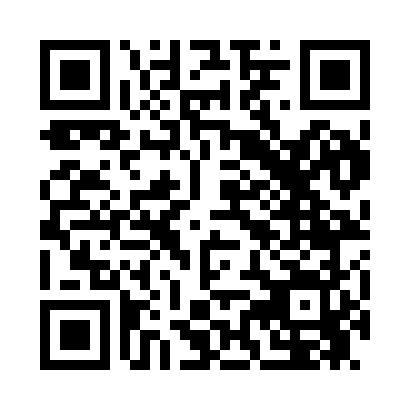 Prayer times for Wolf Summit, West Virginia, USAMon 1 Jul 2024 - Wed 31 Jul 2024High Latitude Method: Angle Based RulePrayer Calculation Method: Islamic Society of North AmericaAsar Calculation Method: ShafiPrayer times provided by https://www.salahtimes.comDateDayFajrSunriseDhuhrAsrMaghribIsha1Mon4:245:591:265:238:5210:272Tue4:256:001:265:238:5210:273Wed4:266:001:265:238:5210:264Thu4:276:011:265:238:5210:265Fri4:276:021:275:238:5110:266Sat4:286:021:275:238:5110:257Sun4:296:031:275:238:5110:258Mon4:306:031:275:238:5110:249Tue4:316:041:275:248:5010:2310Wed4:326:051:275:248:5010:2311Thu4:336:051:275:248:4910:2212Fri4:346:061:285:248:4910:2113Sat4:356:071:285:248:4810:2014Sun4:366:071:285:248:4810:2015Mon4:376:081:285:248:4710:1916Tue4:386:091:285:248:4710:1817Wed4:396:101:285:238:4610:1718Thu4:406:111:285:238:4510:1619Fri4:416:111:285:238:4510:1520Sat4:426:121:285:238:4410:1421Sun4:436:131:285:238:4310:1322Mon4:446:141:285:238:4310:1223Tue4:466:151:285:238:4210:1124Wed4:476:151:285:238:4110:0925Thu4:486:161:285:228:4010:0826Fri4:496:171:285:228:3910:0727Sat4:506:181:285:228:3810:0628Sun4:526:191:285:228:3710:0429Mon4:536:201:285:218:3610:0330Tue4:546:211:285:218:3510:0231Wed4:556:221:285:218:3410:00